от «___» июля 2022 года № _______пгт. СвободныйОб утверждении Положения о проведении мониторинга системы организации воспитания и социализации обучающихсяНа основании Федерального закона от 29 декабря 2012 года № 273-ФЗ          «Об образовании в Российской Федерации», Стратегии развития воспитания в Российской Федерации на период до 2025 года, утвержденной Распоряжением Правительства Российской Федерации от 29.05.2015 № 996-р, постановления Правительства Свердловской области от 07.12.2019 № 900-ПП «Об утверждении Стратегии развития воспитания в Свердловской области до 2025 года», постановления администрации городского округа ЗАТО Свободный от 21.06.2021 № 345 «Об утверждении положения о муниципальной системе оценки качества образования», руководствуясь Уставом городского округа ЗАТО Свободный,ПОСТАНОВЛЯЮ:Утвердить Положение о проведении мониторинга системы организации воспитания и социализации обучающихся (прилагается).Настоящее постановление опубликовать в газете «Свободные вести» и официальном сайте администрации городского округа ЗАТО Свободный.Глава городского округа ЗАТО Свободный		                        А.В. ИвановУТВЕРЖДЕНОпостановлением администрациигородского округа ЗАТО Свободныйот «____» июля 2022 г. № _____Положение о проведении мониторинга системы организации воспитания и социализации обучающихсяОбщие положения 	1.1 Настоящее Положение разработано в соответствии:- Федеральным законом от 31.07.2020 № 304-Ф3 «О внесении изменений в Федеральный закон «Об образовании в Российской Федерации» по вопросам воспитания обучающихся»;- частью 1 статьи 12.1 Федерального закона от 29.12.2012 № 273-ФЗ «Об образовании в Российской Федерации»; 	- Стратегией развития воспитания в Российской Федерации на период до 2025 года, утвержденной Распоряжением Правительства РФ от 29.05.2015 № 996-р;	- Постановлением Правительства Свердловской области от 07.12.2019 № 900-ПП «Об утверждении Стратегии развития воспитания в Свердловской области до 2025 года»;	- Постановлением Правительства Свердловской области от 19.12.2019 № 920-ПП «Об утверждении государственной программы Свердловской области «Развитие системы образования и реализация молодежной политики в Свердловской области до 2025 года»;	- Концепцией государственной семейной политики в Российской Федерации на период до 2025 года, утвержденной распоряжением Правительства Российской Федерации от 25.08.2014№1618-р «Об утверждении Концепции государственной семейной политики в Российской Федерации на период до 2025 года»;	- Распоряжением Правительства РФ от 04.09.2014№ 1726-р «Об утверждении Концепции развития дополнительного образования детей»;	- Распоряжением Правительства Свердловской области от 26.10.2018 № 646-РП «О создании в Свердловской области целевой модели развития региональной системы дополнительного образования детей»;- Законом Свердловской области от 11.02.2016 № 11-03 «О патриотическом воспитании граждан в Свердловской области»- Постановлением Правительства Свердловской области от 07.07.2019 № 761-ПП «Об утверждении Стратегии молодежной политики и патриотического воспитания граждан в Свердловской области на период до 2035 года»;- Постановлением Правительства Свердловской области от 29.12.2017 № 1047-ПП «Об утверждении государственной программы Свердловской области «Реализация молодежной политики и патриотического воспитания граждан в Свердловской области до 2024 года»;- Распоряжением Правительства Российской Федерации от 27.12.2018 № 2950-р «Об утверждении Концепции развития добровольчества (волонтерства) в Российской Федерации до 2025 года»;- приказом Министерства образования и молодежной политики Свердловской области от 20.07.2021 № 689-Д «Об утверждении Положения о региональной системе оценки качества образования Свердловской области»;  - Методикой сбора и обработки информации о системе организации воспитания и социализации обучающихся в Свердловской области,  утвержденной протоколом заседания рабочей группы по подготовке концептуальных документов по развитию региональной системы организации воспитания и социализации обучающихся Министерства образования и молодежной политики Свердловской области от 31.05.2021 
№ 7.1.2. Мониторинг системы организации воспитания и социализации обучающихся общеобразовательных организаций (далее - мониторинг) является составной частью школьной системы оценки качества образования и предполагает получение объективной и достоверной информации о качестве воспитания и социализации обучающихся. 1.3. Основными задачами мониторинга являются:	- системное обеспечение процессов воспитания и социализации обучающихся по ключевым направлениям в соответствии с потребностями общества, обучающихся и их родителей, с учетом особенностей социально-экономических, экологических, демографических, этнокультурных и других особенностей городского округа ЗАТО Свободный;	- формирование и развитие социокультурной инфраструктуры для воспитания и социализации обучающихся с использованием воспитательных возможностей образовательных, культурных, спортивных, научных, экскурсионно-туристических и других организаций;	- обеспечение кадровых условий воспитания и социализации;	- внедрение современных педагогических форм, средств, технологий воспитания и социализации с учетом потребностей и возможностей системы образования городского округа ЗАТО Свободный.Организация и содержание проведения мониторинга2.1. Объектом изучения качества программ, направленных на воспитание и социализацию обучающихся, являются: - программы, проекты образовательных организаций (далее – ОО), планы по реализации программ и проектов.2.2. Объектами изучения условий воспитательно-развивающей среды и деятельности по воспитанию и социализации обучающихся, являются: - мониторинг реализации планов и проектов по совершенствованию условий воспитательно-развивающей среды образовательных организаций; - мониторинг кадрового обеспечения системы организации воспитания и социализации обучающихся в Свердловской области; - мониторинг реализации дополнительных программ, направленных на совершенствование профессиональных компетенций педагогических и руководящих работников, осуществляющих функции воспитания и управления процессами воспитания и социализации обучающихся в образовательных организациях.2.3. Объектом изучения результатов реализации программ, направленных на воспитание и социализацию обучающихся, являются:- мониторинг удовлетворенности родителей (законных представителей) качеством деятельности по воспитанию и социализации в общеобразовательных организациях;- мониторинг результативности реализации программ и проектов, направленных на воспитание и социализацию обучающихся;- мониторинг эффективности деятельности педагогических работников по классному руководству.2.4. В качестве источников информации при проведении мониторинга могут быть использованы: отчет о самообследовании общеобразовательной организации; материалы по результатам аналитической деятельности, содержащие управленческие решения (приказы, распоряжения, рекомендации, протоколы и др.); нормативно – правовые документы, регламентирующие деятельность общеобразовательной организации по качеству воспитательной деятельности и социализации обучающихся; аналитические справки, отчеты о результатах повышения квалификации, аттестации педагогов; официальный сайт общеобразовательной организаций и др. 2.5. Мониторинг осуществляется по следующим показателям: соответствие программ, направленных на воспитание и социализацию обучающихся Свердловской области, национальным духовным ценностям и традициям, актуальным направлениям развития образования Российской Федерации, Свердловской области; качество подготовки кадров по приоритетным направлениям воспитания и социализации обучающихся; качество условий реализации программ, направленных на воспитание и социализацию обучающихся; использование ресурса добровольчества (волонтерства) среди обучающихся в процессах воспитания и социализации; системность деятельности по профилактике безнадзорности и правонарушений несовершеннолетних обучающихся; результативность реализации программ, направленных на воспитание и социализацию обучающихся;эффективность деятельности педагогических работников по классному руководству.2.6. Мониторинг проводится ежегодно по показателям, указанным 
в пункте 2.5. настоящего Положения.2.7. Результаты мониторинга являются основанием для принятия управленческих решений муниципальных органов осуществляющих управление в сфере образования. 2.8. Требования к обработке, систематизации и хранению информации:школьным оператором по осуществлению мониторинга является Муниципальное бюджетное общеобразовательное учреждение «Средняя школа № 25 им. Героя Советского Союза генерал-лейтенанта Д.М. Карбышева с кадетскими классами» (далее – МБОУ «СШ № 25»);ответственным за обработку, систематизацию и хранение информации, полученной в результате проведения комплексного мониторинга, является МБОУ «СШ № 25»;сбор, обработка, систематизация и хранение полученной в результате проведения мониторинга информации осуществляется лицом / лицами, назначенными приказом директора МБОУ «СШ № 25» ответственными за реализацию мониторинга;лица, организующие и осуществляющие мониторинг, несут персональную ответственность за достоверность и объективность представляемой информации, за обработку данных мониторинга, их анализ и использование, распространение результатов.2.9. По результатам мониторинга готовятся аналитические материалы и адресные рекомендации, направленные на повышение качества воспитания и социализацию обучающихся.План график мониторинговых мероприятий системы воспитания и социализации обучающихся до 2025 годаЭкспертная карта мониторинга системы организации воспитания и социализации обучающихся МБОУ «СШ № 25»(максимальное количество баллов до 52)СОГЛАСОВАНИЕпроекта постановленияадминистрации ГО ЗАТО СвободныйНаправить директору МБОУ «СШ № 25» ____________________________________________________________________________ ____________________________________________________________________________________________________________________________________________________________________________________________________________________________________________________________________________________________________________________________________________________________________________________________________________________________________________________________________________________________________________С.А. Ретунская8 (34345) 5-86-53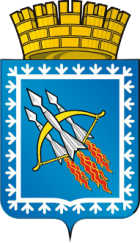 АДМИНИСТРАЦИЯ ГОРОДСКОГО ОКРУГА ЗАКРЫТОГОАДМИНИСТРАТИВНО-ТЕРРИТОРИАЛЬНОГО ОБРАЗОВАНИЯСВОБОДНЫЙ СВЕРДЛОВСКОЙ ОБЛАСТИП О С Т А Н О В Л Е Н И ЕАДМИНИСТРАЦИЯ ГОРОДСКОГО ОКРУГА ЗАКРЫТОГОАДМИНИСТРАТИВНО-ТЕРРИТОРИАЛЬНОГО ОБРАЗОВАНИЯСВОБОДНЫЙ СВЕРДЛОВСКОЙ ОБЛАСТИП О С Т А Н О В Л Е Н И ЕАДМИНИСТРАЦИЯ ГОРОДСКОГО ОКРУГА ЗАКРЫТОГОАДМИНИСТРАТИВНО-ТЕРРИТОРИАЛЬНОГО ОБРАЗОВАНИЯСВОБОДНЫЙ СВЕРДЛОВСКОЙ ОБЛАСТИП О С Т А Н О В Л Е Н И Е№Наименование мероприятияСроки исполненияОтветственныеисполнителиРезультат1Нормативно - правовое обеспечение муниципальной системы воспитания и социализации обучающихся в  городском округе ЗАТО СвободныйНормативно - правовое обеспечение муниципальной системы воспитания и социализации обучающихся в  городском округе ЗАТО СвободныйНормативно - правовое обеспечение муниципальной системы воспитания и социализации обучающихся в  городском округе ЗАТО СвободныйНормативно - правовое обеспечение муниципальной системы воспитания и социализации обучающихся в  городском округе ЗАТО Свободный1.1Разработка и утверждение дорожной карты по развитию школьной системы организации воспитания и социализации обучающихся на 2022-2025 годы2022Директор, заместители директора по УВРПроект дорожной карты, приказ об утверждении1.2Разработка и утверждение пакета документов:-Положение об организации системы воспитания и социализации обучающихся -Порядок проведения мониторинга системы организации воспитания и социализации обучающихся -План мероприятий («дорожная карта») по развитию школьной системы организации воспитания и социализации обучающихся на 2022-2025 годы2022Директор, заместители директора по УВРПриказы об утверждении документов2.Показатели. Методы сбора информацииПоказатели. Методы сбора информацииПоказатели. Методы сбора информацииПоказатели. Методы сбора информации2.1Разработка и утверждение показателей по организации воспитания и социализации обучающихся и источников получения информации2022Директор, заместители директора по УВРПриказ 3.МониторингМониторингМониторингМониторинг3.1Мониторинг направлен на:развитие кадрового потенциала;- повышение педагогической культуры родителей (законных представителей) обучающихся; - организацию работы педагогических работников, осуществляющих классное руководство в МБОУ «СШ № 25»; - осуществление воспитательной деятельности в период каникулярного отдыха обучающихся; - повышение престижа профессий, связанных с воспитанием детей; - осуществление сетевого и межведомственного взаимодействия для методического обеспечения воспитательной работы; - подготовку кадров по приоритетным направлениям воспитания обучающихся;- достижение показателей системы организации воспитания обучающихся: -по развитию социальных институтов воспитания; - трудовое воспитание и профессиональное самоопределение; - экологическое воспитание; - обеспечение физической, информационной и психологической безопасности; - развитие добровольчества (волонтерства) среди обучающихся; -различные направления профилактической работы в ОО по профилактике безнадзорности и правонарушений несовершеннолетних, аддиктивного и аутоагрессивного поведения несовершеннолетних, мероприятий по профилактике межнациональных, межконфессиональных отношений, радикализации протестных настроений среди детей и молодежи, деятельности служб медиациии др.);совершенствование работы  по классному руководству;внедрение современных педагогических форм, средств, технологий воспитания и социализации с учетом потребностей региона и возможностей системы образования2022-2025Директор, заместители директора по УВРПриказ3.2Мониторинг результативности участия обучающихся в конкурсных мероприятиях муниципального, регионального, всероссийского, международного уровней2022-2025Директор, заместители директора по УВРПриказ 4.Анализ. Адресные рекомендацииАнализ. Адресные рекомендацииАнализ. Адресные рекомендацииАнализ. Адресные рекомендации4.1Подготовка аналитических отчетов по результатам мониторингаежегодноЗаместители директора по УВРАналитическая справка4.2Подготовка комплексного, тематического анализа по результатам нескольких отдельных показателейежегодноЗаместители директора по УВРКомплексный анализ по результатам нескольких отдельных показателей4.3Разработка адресных рекомендаций для ООежегодноЗаместители директора по УВРАдресные рекомендации5.Управленческие меры. РешенияУправленческие меры. РешенияУправленческие меры. РешенияУправленческие меры. Решения5.1Принятие конкретных мер, управленческих решений по результатам анализа системы организации воспитания и социализации обучающихся, направленных на достижение поставленных целей с учетом выявленных проблемных зонежегодноДиректор, заместители директора по УВРПриказы, справки с перечнем мер по результатам5.2Организация повышения квалификации (профессиональной переподготовки) для педагогов по различным направлениям воспитания и социализацииежегодноЗаместитель директора по УВРПлан - график повышения квалификации, отчет о результатах обучения5.3Обеспечение профессионального роста педагогических кадров через организацию и проведение мастер - классов, семинаров, творческих лабораторий и т.д.постоянноЗаместитель директора по УВРГрафик проведения, отчет5.4Организация профессиональных конкурсов, направленных на выявление мастерства педагогов, работающих в сфере воспитания и социализации обучающихся2022-2025Заместители директора по УВР, руководители ШМОПриказы, положения, итоги проведения5.5Участие в  мероприятиях в сфере воспитания и социализации обучающихся2022-2025Заместители директора по УВРПоложения, итоги проведения5.6Обобщение педагогического опыта в сфере воспитания и социализации 2022-2025выдача сертификата5.7Совершенствование механизмов различных направлений организации воспитания и социализации2022-2023Заместители директора по УВРСоглашения о сотрудничестве, совместный план работы5.8Участие в  муниципальных, школьных совещаний, семинаров по анализу эффективности принятых мер по различным направлениям организации воспитания и социализации обучающихсяпостоянноДиректор, заместители директора по УВРПлан проведения совещания, протокол совещания5.9Формирование базы информационных, методических материалов по воспитательной работе 2022-2025Ответственный за внесение информацииСоздание электронного банка материалов5.10Назначение ответственного специалиста, курирующего вопросы оценки системы организации воспитания и социализации обучающихся2022ДиректорПриказ5.11Размещение актуальной информации на сайте МБОУ «СШ № 25»2022-2025Ответственный за внесение информацииРазмещение информации на сайтеНаименование образовательной организацииКод образовательной организацииФИО заполнившего формуКонтактный телефон1. Наличие цели, методов сбора информации по мониторингу: (максимально – до 52 баллов)1. Наличие цели, методов сбора информации по мониторингу: (максимально – до 52 баллов)1. Наличие цели, методов сбора информации по мониторингу: (максимально – до 52 баллов)1. Наличие цели, методов сбора информации по мониторингу: (максимально – до 52 баллов)1. Наличие цели, методов сбора информации по мониторингу: (максимально – до 52 баллов)1. Наличие цели, методов сбора информации по мониторингу: (максимально – до 52 баллов)Критерии мониторингаПоказательПоказатели мониторинга системы организациивоспитания и социализацииШкала перевода в баллыШкала перевода в баллыИсточники информации1.Соответствие программ, направленных на воспитание и социализацию обучающихся национальным духовным ценностям и традициям, актуальным направлениям развития образования Российской Федерации, Свердловской областиСтруктура и содержание разработана и реализуется в соответствии с требованиями Федерального закона «Об образовании в Российской Федерации» от 29.12.2012 № 273-ФЗ, Примерной программы воспитанияпрограмма воспитания  соответствует ФГОС ООП НОО, ООП ООО, ООП СОО учитывает структуру и содержание рабочей программы воспитания и социализации обучающихся,  календарный план воспитательной работы  (соответствие требованиям)Да - 0,5 баллаНет - 0 баллов Да - 0,5 баллаНет - 0 баллов Официальный сайт ОО1.Соответствие программ, направленных на воспитание и социализацию обучающихся национальным духовным ценностям и традициям, актуальным направлениям развития образования Российской Федерации, Свердловской областиСтруктура и содержание разработана и реализуется в соответствии с требованиями Федерального закона «Об образовании в Российской Федерации» от 29.12.2012 № 273-ФЗ, Примерной программы воспитанияпрограмма воспитания и социализации обучающихся образовательной организации является  региональной инновационной площадкой с направлениями деятельности: – по развитию новых форм и практик воспитания и социализации, обеспечивающих устойчивое развитие личности обучающегося с использованием механизма ученического самоуправления; – по вовлечению детей в волонтерство и добровольчество, развитию детских и молодежных инициативДа - 1 баллаНет - 0 балловДа - 1 баллаНет - 0 балловОфициальный сайт ОО1.Соответствие программ, направленных на воспитание и социализацию обучающихся национальным духовным ценностям и традициям, актуальным направлениям развития образования Российской Федерации, Свердловской областиСтруктура и содержание разработана и реализуется в соответствии с требованиями Федерального закона «Об образовании в Российской Федерации» от 29.12.2012 № 273-ФЗ, Примерной программы воспитаниявнедрение системы персонифицированного финансирования дополнительного образования детейДа –0,5 баллаНет - 0 балловДа –0,5 баллаНет - 0 балловОфициальный сайт ОО1.Соответствие программ, направленных на воспитание и социализацию обучающихся национальным духовным ценностям и традициям, актуальным направлениям развития образования Российской Федерации, Свердловской областиСтруктура и содержание разработана и реализуется в соответствии с требованиями Федерального закона «Об образовании в Российской Федерации» от 29.12.2012 № 273-ФЗ, Примерной программы воспитанияпрограммы и проекты, включенные в региональный план реализации Стратегии развития воспитания в Российской Федерации на период до 2025 года, утвержденной распоряжением Правительства Российской Федерации от 29 мая 2015 года № 996-р, и реализуемых с участием детей с ограниченными возможностями здоровья Да –0,5 баллаНет - 0 балловДа –0,5 баллаНет - 0 балловОфициальный сайт ООМаксимальное количество балловМаксимальное количество балловМаксимальное количество баллов2,52,52. Качество подготовки кадров по приоритетным направлениям воспитания и социализации обучающихся Кадровые условия соответствуют требованиямОбеспеченность ОО педагогическими кадрами (классными руководителями, зам. дир. по ВД, соц. педагогами, педагогами-психологами, педагогами организаторамиДа – 0,5 балла Нет - 0 балловДа – 0,5 балла Нет - 0 балловОфициальный сайт ОО, аналитические справки, отчеты о результатах повышения квалификации 2. Качество подготовки кадров по приоритетным направлениям воспитания и социализации обучающихся Кадровые условия соответствуют требованиямКоличество дополнительных профессиональных программ повышения квалификации по приоритетным направлениям воспитания и социализацииДа – 0,5 балла Нет - 0 балловДа – 0,5 балла Нет - 0 балловОфициальный сайт ОО, аналитические справки, отчеты о результатах повышения квалификации 2. Качество подготовки кадров по приоритетным направлениям воспитания и социализации обучающихся Кадровые условия соответствуют требованиямДоля/численность педагогических работников, прошедших обучение по дополнительным профессиональным программам повышения квалификации по вопросам гармонизации межэтнических и межнациональных отношений, противодействию экстремизму и терроризму более 15% -  1 балл от 10 до 15% - 0,5 баллов менее 10 % - 0 балловболее 15% -  1 балл от 10 до 15% - 0,5 баллов менее 10 % - 0 балловОфициальный сайт ОО, аналитические справки, отчеты о результатах повышения квалификации 2. Качество подготовки кадров по приоритетным направлениям воспитания и социализации обучающихся Кадровые условия соответствуют требованиямДоля/численность педагогических работников, прошедших обучение по дополнительным профессиональным программам повышения квалификации по вопросам информационной безопасности, профилактики безопасного поведения детей в сети «Интернет» Более15% -  1 балл от 10 до 15% - 0,5 баллов менее 10 % - 0 балловБолее15% -  1 балл от 10 до 15% - 0,5 баллов менее 10 % - 0 балловОфициальный сайт ОО, аналитические справки, отчеты о результатах повышения квалификации 2. Качество подготовки кадров по приоритетным направлениям воспитания и социализации обучающихся Кадровые условия соответствуют требованиямдоля педагогических работников, прошедших обучение по дополнительным профессиональным программам повышения квалификации по вопросам воспитательной работы с обучающихся, для которых русский язык не является родным :более 15% -  1 балл от 10 до 15% - 0,5 балловменее 10 % - 0 балловболее 15% -  1 балл от 10 до 15% - 0,5 балловменее 10 % - 0 балловОфициальный сайт ОО, аналитические справки, отчеты о результатах повышения квалификации 2. Качество подготовки кадров по приоритетным направлениям воспитания и социализации обучающихся Кадровые условия соответствуют требованиямналичие системы учета обучающихся  общеобразовательной организации, для которых русский язык не является роднымболее 15% -  1 балл от 10 до 15% - 0,5 балловменее 10 % - 0 балловболее 15% -  1 балл от 10 до 15% - 0,5 балловменее 10 % - 0 балловОфициальный сайт ОО, аналитические справки, отчеты о результатах повышения квалификации 2. Качество подготовки кадров по приоритетным направлениям воспитания и социализации обучающихся Кадровые условия соответствуют требованиямвнедрена практика закрепления  наставника/ тьютора за обучающимися,  для которых русский язык не является родным более 15% -  1 балл от 10 до 15% - 0,5 балловменее 10 % - 0 балловболее 15% -  1 балл от 10 до 15% - 0,5 балловменее 10 % - 0 балловОфициальный сайт ОО, аналитические справки, отчеты о результатах повышения квалификации 2. Качество подготовки кадров по приоритетным направлениям воспитания и социализации обучающихся Кадровые условия соответствуют требованиямдоля педагогических работников, прошедших обучение по дополнительным профессиональным программам повышения квалификации по вопросам организации воспитательной деятельности в период каникулярного отдыха более 15% -  1 балл от 10 до 15% - 0,5 баллов менее 10 % - 0 балловболее 15% -  1 балл от 10 до 15% - 0,5 баллов менее 10 % - 0 балловОфициальный сайт ОО, аналитические справки, отчеты о результатах повышения квалификации 2. Качество подготовки кадров по приоритетным направлениям воспитания и социализации обучающихся Кадровые условия соответствуют требованиямдоля педагогических работников, прошедших обучение по программам повышения квалификации по приоритетным направлениям воспитания и социализации, непосредственно занимающихся воспитательной деятельностьюболее 30% -  1 балл от 10 до 30% - 0,5 баллов менее 10 % - 0 балловболее 30% -  1 балл от 10 до 30% - 0,5 баллов менее 10 % - 0 балловОфициальный сайт ОО, аналитические справки, отчеты о результатах повышения квалификации 2. Качество подготовки кадров по приоритетным направлениям воспитания и социализации обучающихся Кадровые условия соответствуют требованиямдоля педагогических работников, общеобразовательных организаций, принявших участие в профессиональных конкурсах, тематика которых связана с вопросами воспитания и социализации обучающихсяболее 30% -  1 балл от 10 до 30% - 0,5 баллов менее 10 % - 0 балловболее 30% -  1 балл от 10 до 30% - 0,5 баллов менее 10 % - 0 балловОфициальный сайт ОО, аналитические справки, отчеты о результатах повышения квалификации 2. Качество подготовки кадров по приоритетным направлениям воспитания и социализации обучающихся Кадровые условия соответствуют требованиямучастие и качественная работа руководителей школьных методических объединений классных руководителей в деятельности Ассоциации классных руководителей Свердловской области, методических объединений классных руководителей образовательной организации с использованием ресурсов научно методического сопровождения Центра воспитания и дополнительного образования ГАОУ ДПО СО «Институт развития образования», Центра непрерывного повышения профессионального мастерства педагогических работников «Учитель будущего» ФГАУ ВО «Уральский государственный педагогический университет», Ресурсного центра развития наставничества в сфере образования ГАУ СО «Центр оценки профессионального мастерства и квалификаций педагогов»Да – 0,5 балл Нет - 0 балловДа – 0,5 балл Нет - 0 балловОфициальный сайт ОО, аналитические справки, отчеты о результатах повышения квалификации Максимальное количество балловМаксимальное количество балловМаксимальное количество балловДо 7,5До 7,53. Качество условий реализации программ, направленных на воспитание и социализацию обучающихся количество оказанных услуг психолого-педагогической, методической и консультативной помощи родителям (законным представителям) детей более 20% -  1 балл от 10 до 20% - 0,5 баллов менее 10 % - 0 балловболее 20% -  1 балл от 10 до 20% - 0,5 баллов менее 10 % - 0 балловОфициальный сайт ОО, материалы по результатам аналитической деятельности, содержащие управленческие решения (приказы, распоряжения, рекомендации, протоколы и др.)3. Качество условий реализации программ, направленных на воспитание и социализацию обучающихся создана служба примирения (медиации). Количество услуг, оказанных службой примиренияболее 20% -  1 балл от 10 до 20% - 0,5 баллов менее 10 % - 0 балловболее 20% -  1 балл от 10 до 20% - 0,5 баллов менее 10 % - 0 балловОфициальный сайт ОО, материалы по результатам аналитической деятельности, содержащие управленческие решения (приказы, распоряжения, рекомендации, протоколы и др.)3. Качество условий реализации программ, направленных на воспитание и социализацию обучающихся численность педагогов-психологов, работающих в образовательных организацияхДа - 0,5 балла Нет - 0 балловДа - 0,5 балла Нет - 0 балловОфициальный сайт ОО, материалы по результатам аналитической деятельности, содержащие управленческие решения (приказы, распоряжения, рекомендации, протоколы и др.)3. Качество условий реализации программ, направленных на воспитание и социализацию обучающихся численность подготовленных организаторов и специалистов в сфере патриотического воспитания, в том числе специалистов военно-патриотических кружков, клубов и объединений Да - 0,5 балла Нет - 0 балловДа - 0,5 балла Нет - 0 балловОфициальный сайт ОО, материалы по результатам аналитической деятельности, содержащие управленческие решения (приказы, распоряжения, рекомендации, протоколы и др.)3. Качество условий реализации программ, направленных на воспитание и социализацию обучающихся доля обучающихся, вовлеченных в добровольческую деятельностьболее 30% -  1 балл от 10 до 30% - 0,5 баллов менее 10 % - 0 балловболее 30% -  1 балл от 10 до 30% - 0,5 баллов менее 10 % - 0 балловОфициальный сайт ОО, материалы по результатам аналитической деятельности, содержащие управленческие решения (приказы, распоряжения, рекомендации, протоколы и др.)3. Качество условий реализации программ, направленных на воспитание и социализацию обучающихся поддержка семейного воспитания:наличие и реализация в МБОУ «СШ № 25» программы  родительского просвещения, утвержденной руководителем Да - 0,5 балла Нет - 0 балловДа - 0,5 балла Нет - 0 балловОфициальный сайт ОО, материалы по результатам аналитической деятельности, содержащие управленческие решения (приказы, распоряжения, рекомендации, протоколы и др.)Максимальное количество балловМаксимальное количество балловМаксимальное количество балловдо 4,5до 4,54. Использование ресурса добровольчества (волонтерства),развития детских общественных объединений в процессах воспитания и социализации Доля детей в возрасте от 10 до 18 лет, вошедших в программы наставничества в роли наставляемого, в % (отношение количества детей в возрасте от 10 до 18 лет, вошедших в программы наставничества в роли наставляемого в ОО)более 10% -  1 балл менее 10 % - 0 балловболее 10% -  1 балл менее 10 % - 0 балловОфициальный сайт ОО, материалы по результатам аналитической деятельности, документы с отражением динамики, протоколы совещаний4. Использование ресурса добровольчества (волонтерства),развития детских общественных объединений в процессах воспитания и социализации вариативные модули, отражающие развитие форм добровольчества (волонтерства) в ООДа – 0,5 балла Нет – 0 балловДа – 0,5 балла Нет – 0 балловОфициальный сайт ОО, материалы по результатам аналитической деятельности, документы с отражением динамики, протоколы совещаний4. Использование ресурса добровольчества (волонтерства),развития детских общественных объединений в процессах воспитания и социализации Доля/численность обучающихся, вовлеченных в деятельность детских общественных объединенийболее 50% -  1 балл от 10 до 30% - 0,5 баллов менее 10 % - 0 балловболее 50% -  1 балл от 10 до 30% - 0,5 баллов менее 10 % - 0 балловОфициальный сайт ОО, материалы по результатам аналитической деятельности, документы с отражением динамики, протоколы совещаний4. Использование ресурса добровольчества (волонтерства),развития детских общественных объединений в процессах воспитания и социализации Доля/численность  обучающихся, вовлеченных в общероссийкую  общественно-государственную детско-юношескую организацию РДШболее 50% -  1 балл от 10 до 50% - 0,5 баллов менее 10 % - 0 балловболее 50% -  1 балл от 10 до 50% - 0,5 баллов менее 10 % - 0 балловОфициальный сайт ОО, материалы по результатам аналитической деятельности, документы с отражением динамики, протоколы совещаний4. Использование ресурса добровольчества (волонтерства),развития детских общественных объединений в процессах воспитания и социализации разработаны (скорректированы) изменения в локальный нормативный акт, регламентирующий деятельность органа ученического самоуправления (конкретные полномочия и сферы ответственности указанного органа в рамках воспитательной деятельности)Да – 0,5 балла Нет – 0 балловДа – 0,5 балла Нет – 0 балловОфициальный сайт ОО, материалы по результатам аналитической деятельности, документы с отражением динамики, протоколы совещанийМаксимальное количество балловМаксимальное количество балловдо 4до 4до 4до 45.Системность деятельности по профилактике безнадзорности и правонарушений несовершеннолетних обучающихся доля детей, охваченных дополнительными общеобразовательными программами (отношение численности обучающихся по дополнительным общеобразовательным программам к численности детей в возрасте от 5 до 18 лет в ОО)более 75% -  1 балл от 10 до 30% - 0,5 баллов менее 10 % - 0 балловОфициальный сайт ОО, материалы по результатам аналитической деятельности, план (программа, раздел плана, программы) по профилактике  безнадзорности  и правонарушений несовершеннолетнихОфициальный сайт ОО, материалы по результатам аналитической деятельности, план (программа, раздел плана, программы) по профилактике  безнадзорности  и правонарушений несовершеннолетних5.Системность деятельности по профилактике безнадзорности и правонарушений несовершеннолетних обучающихся доля несовершеннолетних, занятых в свободное от учебы время в кружках, секциях, клубах и т.д.100% - 1 балл до 30% - 0,5 баллов менее 30 % - 0 балловОфициальный сайт ОО, материалы по результатам аналитической деятельности, план (программа, раздел плана, программы) по профилактике  безнадзорности  и правонарушений несовершеннолетнихОфициальный сайт ОО, материалы по результатам аналитической деятельности, план (программа, раздел плана, программы) по профилактике  безнадзорности  и правонарушений несовершеннолетних5.Системность деятельности по профилактике безнадзорности и правонарушений несовершеннолетних обучающихся Доля обучающихся, находящихся на внутришкольном учете (ВШУ)более 10% -  0 балловменее 10 % - 0,5 балловОфициальный сайт ОО, материалы по результатам аналитической деятельности, план (программа, раздел плана, программы) по профилактике  безнадзорности  и правонарушений несовершеннолетнихОфициальный сайт ОО, материалы по результатам аналитической деятельности, план (программа, раздел плана, программы) по профилактике  безнадзорности  и правонарушений несовершеннолетних5.Системность деятельности по профилактике безнадзорности и правонарушений несовершеннолетних обучающихся доля детей, в отношении которых образовательными организациями прекращена индивидуальная профилактическая работа в течение календарного года, к предыдущему календарному году (состоящие и снятые по достижению положительного результата)более 10% -  1 балл менее 10 % - 0 балловОфициальный сайт ОО, материалы по результатам аналитической деятельности, план (программа, раздел плана, программы) по профилактике  безнадзорности  и правонарушений несовершеннолетнихОфициальный сайт ОО, материалы по результатам аналитической деятельности, план (программа, раздел плана, программы) по профилактике  безнадзорности  и правонарушений несовершеннолетних5.Системность деятельности по профилактике безнадзорности и правонарушений несовершеннолетних обучающихся численность обучающихся, охваченных летним оздоровительным отдыхом в загородных оздоровительных лагеряхДа - 0,5 балла Нет - 0 балловОфициальный сайт ОО, материалы по результатам аналитической деятельности, план (программа, раздел плана, программы) по профилактике  безнадзорности  и правонарушений несовершеннолетнихОфициальный сайт ОО, материалы по результатам аналитической деятельности, план (программа, раздел плана, программы) по профилактике  безнадзорности  и правонарушений несовершеннолетних5.Системность деятельности по профилактике безнадзорности и правонарушений несовершеннолетних обучающихся наличие школьного плана (программы, раздела плана, программы) по профилактике  безнадзорности  и правонарушений несовершеннолетних, направленный на профилактику ассоциальных явлений среди несовершеннолетних, отчет о реализацииДа - 0,5 балла Нет - 0 балловОфициальный сайт ОО, материалы по результатам аналитической деятельности, план (программа, раздел плана, программы) по профилактике  безнадзорности  и правонарушений несовершеннолетнихОфициальный сайт ОО, материалы по результатам аналитической деятельности, план (программа, раздел плана, программы) по профилактике  безнадзорности  и правонарушений несовершеннолетних5.Системность деятельности по профилактике безнадзорности и правонарушений несовершеннолетних обучающихся межведомственное взаимодействие, реализация межведомственных мероприятий и проектовДа - 0,5 балла Нет - 0 балловОфициальный сайт ОО, материалы по результатам аналитической деятельности, план (программа, раздел плана, программы) по профилактике  безнадзорности  и правонарушений несовершеннолетнихОфициальный сайт ОО, материалы по результатам аналитической деятельности, план (программа, раздел плана, программы) по профилактике  безнадзорности  и правонарушений несовершеннолетних5.Системность деятельности по профилактике безнадзорности и правонарушений несовершеннолетних обучающихся 100% посещаемость несовершеннолетних общеобразовательные организации Да - 0,5 балла Нет - 0 балловОфициальный сайт ОО, материалы по результатам аналитической деятельности, план (программа, раздел плана, программы) по профилактике  безнадзорности  и правонарушений несовершеннолетнихОфициальный сайт ОО, материалы по результатам аналитической деятельности, план (программа, раздел плана, программы) по профилактике  безнадзорности  и правонарушений несовершеннолетних5.Системность деятельности по профилактике безнадзорности и правонарушений несовершеннолетних обучающихся  100 % охват обучающихся летним оздоровительным отдыхом  (состоящие на профилактических учетах-ВШУ, ОПН, ТКДНиЗП)Да - 0,5 балла Нет - 0 балловОфициальный сайт ОО, материалы по результатам аналитической деятельности, план (программа, раздел плана, программы) по профилактике  безнадзорности  и правонарушений несовершеннолетнихОфициальный сайт ОО, материалы по результатам аналитической деятельности, план (программа, раздел плана, программы) по профилактике  безнадзорности  и правонарушений несовершеннолетних5.Системность деятельности по профилактике безнадзорности и правонарушений несовершеннолетних обучающихся 100% занятость несовершеннолетних, состоящих на профилактических учетах-ВШУ, ОПН, ТКДНиЗП, в свободное от учебы время в кружках, секциях, клубах и т.д.Да - 0,5 балла Нет - 0 балловОфициальный сайт ОО, материалы по результатам аналитической деятельности, план (программа, раздел плана, программы) по профилактике  безнадзорности  и правонарушений несовершеннолетнихОфициальный сайт ОО, материалы по результатам аналитической деятельности, план (программа, раздел плана, программы) по профилактике  безнадзорности  и правонарушений несовершеннолетних5.Системность деятельности по профилактике безнадзорности и правонарушений несовершеннолетних обучающихся доля обучающихся, охваченных социально-психологическим тестированием 100% -  1 балл менее 100 % - 0 балловОфициальный сайт ОО, материалы по результатам аналитической деятельности, план (программа, раздел плана, программы) по профилактике  безнадзорности  и правонарушений несовершеннолетнихОфициальный сайт ОО, материалы по результатам аналитической деятельности, план (программа, раздел плана, программы) по профилактике  безнадзорности  и правонарушений несовершеннолетних5.Системность деятельности по профилактике безнадзорности и правонарушений несовершеннолетних обучающихся 100% вовлечение в организацию воспитательных мероприятий, несовершеннолетних, находящихся на профилактическом учете Да - 1 балл Нет - 0 балловОфициальный сайт ОО, материалы по результатам аналитической деятельности, план (программа, раздел плана, программы) по профилактике  безнадзорности  и правонарушений несовершеннолетнихОфициальный сайт ОО, материалы по результатам аналитической деятельности, план (программа, раздел плана, программы) по профилактике  безнадзорности  и правонарушений несовершеннолетних5.Системность деятельности по профилактике безнадзорности и правонарушений несовершеннолетних обучающихся выявлено и составленокартнанесовершеннолетних, семей находящихся в социально опасном положении Да - 1 балла Нет - 0 балловОфициальный сайт ОО, материалы по результатам аналитической деятельности, план (программа, раздел плана, программы) по профилактике  безнадзорности  и правонарушений несовершеннолетнихОфициальный сайт ОО, материалы по результатам аналитической деятельности, план (программа, раздел плана, программы) по профилактике  безнадзорности  и правонарушений несовершеннолетних5.Системность деятельности по профилактике безнадзорности и правонарушений несовершеннолетних обучающихся посещение семьи по месту жительства, проверка жилищно-бытовых условий, составление акта100% -  1 балл менее 100 % - 0 балловОфициальный сайт ОО, материалы по результатам аналитической деятельности, план (программа, раздел плана, программы) по профилактике  безнадзорности  и правонарушений несовершеннолетнихОфициальный сайт ОО, материалы по результатам аналитической деятельности, план (программа, раздел плана, программы) по профилактике  безнадзорности  и правонарушений несовершеннолетних5.Системность деятельности по профилактике безнадзорности и правонарушений несовершеннолетних обучающихся снижение уровня правонарушений, подростковой преступности Да - 0,5 балла Нет - 0 балловОфициальный сайт ОО, материалы по результатам аналитической деятельности, план (программа, раздел плана, программы) по профилактике  безнадзорности  и правонарушений несовершеннолетнихОфициальный сайт ОО, материалы по результатам аналитической деятельности, план (программа, раздел плана, программы) по профилактике  безнадзорности  и правонарушений несовершеннолетнихМаксимальное количество балловМаксимальное количество балловМаксимальное количество балловдо 116. Результативность реализации программ, направленных на воспитание и социализацию обучающихсядоля детей в возрасте от 7 до 18 лет, обучающихся по дополнительным образовательным программам спортивной направленности, в общей численности детей в возрасте от 7 до 18 лет в ОО более 30% -  1 балл от 10 до 30% - 0,5 баллов менее 10 % - 0 балловОфициальный сайт ОО, материалы по результатам аналитической деятельности, содержащие управленческие решения (приказы, распоряжения, рекомендации, протоколы и др.)Официальный сайт ОО, материалы по результатам аналитической деятельности, содержащие управленческие решения (приказы, распоряжения, рекомендации, протоколы и др.)6. Результативность реализации программ, направленных на воспитание и социализацию обучающихсядоля детей и молодежи в возрасте от 7 до 18 лет, обучающихся по дополнительным образовательным программам экологического направленияболее 15% -  1 балл от 10 до 15% - 0,5 баллов менее 10 % - 0 балловОфициальный сайт ОО, материалы по результатам аналитической деятельности, содержащие управленческие решения (приказы, распоряжения, рекомендации, протоколы и др.)Официальный сайт ОО, материалы по результатам аналитической деятельности, содержащие управленческие решения (приказы, распоряжения, рекомендации, протоколы и др.)6. Результативность реализации программ, направленных на воспитание и социализацию обучающихсядоля обучающихся в общеобразовательных организациях, принимавших участие в конкурсных мероприятиях, направленных на повышение уровня знаний истории и культуры России, Свердловской областиболее 10% -  1 балл менее 10 % - 0 балловОфициальный сайт ОО, материалы по результатам аналитической деятельности, содержащие управленческие решения (приказы, распоряжения, рекомендации, протоколы и др.)Официальный сайт ОО, материалы по результатам аналитической деятельности, содержащие управленческие решения (приказы, распоряжения, рекомендации, протоколы и др.)6. Результативность реализации программ, направленных на воспитание и социализацию обучающихсядоля несовершеннолетних допризывного возраста (14-18 лет), прошедших подготовку в оборонно-спортивных лагерях, принявших участие в военно-спортивных мероприятиях, от общего числа граждан допризывного возраста в ОО100% -  0,5 балловменее 100 % - 0 балловОфициальный сайт ОО, материалы по результатам аналитической деятельности, содержащие управленческие решения (приказы, распоряжения, рекомендации, протоколы и др.)Официальный сайт ОО, материалы по результатам аналитической деятельности, содержащие управленческие решения (приказы, распоряжения, рекомендации, протоколы и др.)6. Результативность реализации программ, направленных на воспитание и социализацию обучающихсясоздан, работает патриотический кружок, клуб, объединение. Доля/численность воспитанников патриотических кружков, клубов, объединений более 15% -  1 балл от 10 до 15% - 0,5 баллов менее 10 % - 0 балловОфициальный сайт ОО, материалы по результатам аналитической деятельности, содержащие управленческие решения (приказы, распоряжения, рекомендации, протоколы и др.)Официальный сайт ОО, материалы по результатам аналитической деятельности, содержащие управленческие решения (приказы, распоряжения, рекомендации, протоколы и др.)6. Результативность реализации программ, направленных на воспитание и социализацию обучающихсядоля/ численность обучающихся в возрасте от 14 до 18 лет, участвующих в мероприятиях по патриотическому воспитаниюболее 30% -  1 балл от 10 до 30% - 0,5 баллов менее 10 % - 0 балловОфициальный сайт ОО, материалы по результатам аналитической деятельности, содержащие управленческие решения (приказы, распоряжения, рекомендации, протоколы и др.)Официальный сайт ОО, материалы по результатам аналитической деятельности, содержащие управленческие решения (приказы, распоряжения, рекомендации, протоколы и др.)6. Результативность реализации программ, направленных на воспитание и социализацию обучающихсяколичество оказанных услуг психолого-педагогической, методической и консультативной помощи родителям (законных представителям) детей Да - 0,5 балла Нет - 0 балловОфициальный сайт ОО, материалы по результатам аналитической деятельности, содержащие управленческие решения (приказы, распоряжения, рекомендации, протоколы и др.)Официальный сайт ОО, материалы по результатам аналитической деятельности, содержащие управленческие решения (приказы, распоряжения, рекомендации, протоколы и др.)6. Результативность реализации программ, направленных на воспитание и социализацию обучающихсядоля обучающихся в возрасте от 14 до 18 лет, участвующих в мероприятиях по патриотическому воспитанию, в областных, окружных мероприятиях более 30% -  0,5 баллов менее 30 % - 0 балловОфициальный сайт ОО, материалы по результатам аналитической деятельности, содержащие управленческие решения (приказы, распоряжения, рекомендации, протоколы и др.)Официальный сайт ОО, материалы по результатам аналитической деятельности, содержащие управленческие решения (приказы, распоряжения, рекомендации, протоколы и др.)6. Результативность реализации программ, направленных на воспитание и социализацию обучающихсяудельный вес численности обучающихся по основным образовательным программам начального общего, основного общего и среднего общего образования, принявших участие в олимпиадах и конкурсах различного уровня, в общей численности обучающихся по основным образовательным программам начального общего, основного общего и среднего общего образованияболее 40% -  1 балл от 10 до 40% - 0,5 баллов менее 10 % - 0 балловОфициальный сайт ОО, материалы по результатам аналитической деятельности, содержащие управленческие решения (приказы, распоряжения, рекомендации, протоколы и др.)Официальный сайт ОО, материалы по результатам аналитической деятельности, содержащие управленческие решения (приказы, распоряжения, рекомендации, протоколы и др.)6. Результативность реализации программ, направленных на воспитание и социализацию обучающихсячисленность обучающихся ОО, принявших участие в областной агроинженерной школе, областной экологической школе, областной лесной школеДа-0,5 балловнет - 0 балловОфициальный сайт ОО, материалы по результатам аналитической деятельности, содержащие управленческие решения (приказы, распоряжения, рекомендации, протоколы и др.)Официальный сайт ОО, материалы по результатам аналитической деятельности, содержащие управленческие решения (приказы, распоряжения, рекомендации, протоколы и др.)6. Результативность реализации программ, направленных на воспитание и социализацию обучающихсячисленность (%) обучающихся ОО, принявших участие в школьном, муниципальном, региональном этапах Всероссийских спортивных соревнований (игр) школьников «Президентские состязания» и «Президентские спортивные игрыболее 30% -  1 балл от 10 до 30% - 0,5 баллов менее 10 % - 0 балловОфициальный сайт ОО, материалы по результатам аналитической деятельности, содержащие управленческие решения (приказы, распоряжения, рекомендации, протоколы и др.)Официальный сайт ОО, материалы по результатам аналитической деятельности, содержащие управленческие решения (приказы, распоряжения, рекомендации, протоколы и др.)6. Результативность реализации программ, направленных на воспитание и социализацию обучающихсячисленность обучающихся- участников групп в социальных сетях патриотической направленностиДа -0,5 балловнет  - 0 балловОфициальный сайт ОО, материалы по результатам аналитической деятельности, содержащие управленческие решения (приказы, распоряжения, рекомендации, протоколы и др.)Официальный сайт ОО, материалы по результатам аналитической деятельности, содержащие управленческие решения (приказы, распоряжения, рекомендации, протоколы и др.)6. Результативность реализации программ, направленных на воспитание и социализацию обучающихсяколичество проектов некоммерческих организаций, осуществляющих работу по патриотическому воспитанию граждан, реализуемых при государственной поддержкеДа -0,5 балловнет  - 0 балловОфициальный сайт ОО, материалы по результатам аналитической деятельности, содержащие управленческие решения (приказы, распоряжения, рекомендации, протоколы и др.)Официальный сайт ОО, материалы по результатам аналитической деятельности, содержащие управленческие решения (приказы, распоряжения, рекомендации, протоколы и др.)6. Результативность реализации программ, направленных на воспитание и социализацию обучающихсяКоличество оказанных услуг психолого-педагогической, методической и консультативной помощи родителям (законных представителям) детейДа -0,5 балловнет  - 0 балловОфициальный сайт ОО, материалы по результатам аналитической деятельности, содержащие управленческие решения (приказы, распоряжения, рекомендации, протоколы и др.)Официальный сайт ОО, материалы по результатам аналитической деятельности, содержащие управленческие решения (приказы, распоряжения, рекомендации, протоколы и др.)Максимальное количество балловМаксимальное количество балловМаксимальное количество балловдо 117. Эффективность деятельности педагогических работников по классному руководству вовлечение родителей в образование и управление.Численность участников мероприятий регионального родительского интернет-собранияДа -0,5 балловнет  - 0 баллов7. Эффективность деятельности педагогических работников по классному руководству доля/численность педагогических работников, прошедших обучение по дополнительным профессиональным программам повышения квалификации классных руководителейболее 30% -  1 балл от 10 до 30% - 0,5 баллов менее 10 % - 0 баллов7. Эффективность деятельности педагогических работников по классному руководству доля/ численность обучающихся общеобразовательных организаций, участвующих в деятельности молодежных и детских общественных объединений патриотической направленностиболее 30% -  1 балл от 10 до 30% - 0,5 баллов менее 10 % - 0 баллов7. Эффективность деятельности педагогических работников по классному руководству доля/численность педагогических работников, прошедших обучение по дополнительным профессиональным программам повышения квалификации по вопросам профилактики суицидального поведения более 30% -  1 балл от 10 до 30% - 0,5 баллов менее 10 % - 0 баллов7. Эффективность деятельности педагогических работников по классному руководству доля/численность педагогических работников, прошедших обучение в рамках реализации программы дополнительного образования «Профилактика ВИЧ-инфекции среди молодёжи»от 3 до 5% - 0,5 баллов менее 5 % - 0 баллов7. Эффективность деятельности педагогических работников по классному руководству численность мероприятий, направленных на популяризацию лучшего педагогического опыта классного руководства, повышение престижа профессий, связанных с воспитаниемДа-0,5 балловнет - 0 баллов7. Эффективность деятельности педагогических работников по классному руководству численность воспитательных мероприятий, организованных школьными методическими объединениями классных руководителейДа-0,5 балловнет - 0 баллов7. Эффективность деятельности педагогических работников по классному руководству численность обучающихся, вовлеченных в различные формы воспитательной работы в каникулярный период, включая мероприятия по обеспечению безопасности их жизни и здоровьяДа-0,5 балловнет - 0 баллов7. Эффективность деятельности педагогических работников по классному руководству доля обучающихся, успешно освоивших основную образовательную программу в соответствии с установленными сроками100%- 1 баллменее 100% -0 баллов7. Эффективность деятельности педагогических работников по классному руководству Доля обучающихся в возрасте от 7 до 18 лет, обучающихся по дополнительным общеразвивающим образовательным программам100% -  1 балл от 50 до 30% - 0,5 баллов менее 30 % - 0 баллов7. Эффективность деятельности педагогических работников по классному руководству разработаны (скорректированы) положения о классном руководстве и должностные обязанности классного руководителя (они должны быть в обязательном порядке)Да - 1 балла Нет - 0 баллов7. Эффективность деятельности педагогических работников по классному руководству разработаны (скорректированы)  критерии и показатели эффективности деятельности классного руководителяДа - 1 балл Нет - 0 баллов 7. Эффективность деятельности педагогических работников по классному руководству организована деятельность по выявлению и поддержке лучших инновационных практики в воспитанииДа - 1 балла Нет - 0 баллов7. Эффективность деятельности педагогических работников по классному руководству разработан (скорректирован) уровень компетенции и регламент взаимодействия классного руководителя с иными сотрудниками в целях качественного выполнения ключевых функций в отношении курируемого класса, индивидуальной работы с обучающимися и их родителямиДа - 1 балла Нет - 0 балловМаксимальное количество балловМаксимальное количество балловМаксимальное количество балловдо 11,5Общий результатОбщий результатОтветственный за внесение информации от образовательной организацииОтветственный за внесение информации от образовательной организацииФИО, подписьОб утверждении Положения о проведении мониторинга системы организации воспитания и социализации обучающихсяОб утверждении Положения о проведении мониторинга системы организации воспитания и социализации обучающихсяОб утверждении Положения о проведении мониторинга системы организации воспитания и социализации обучающихсяОб утверждении Положения о проведении мониторинга системы организации воспитания и социализации обучающихсяОб утверждении Положения о проведении мониторинга системы организации воспитания и социализации обучающихсяДолжностьФамилия и инициалыСроки и результаты согласованияСроки и результаты согласованияСроки и результаты согласованияДолжностьФамилия и инициалыДата поступления на согласованиеДата согласованияЗамечания и подписьИ.о. заместителя главы администрацииС.А. РетунскаяНачальник организационно-кадрового отделаЛ.В. Ткаченко